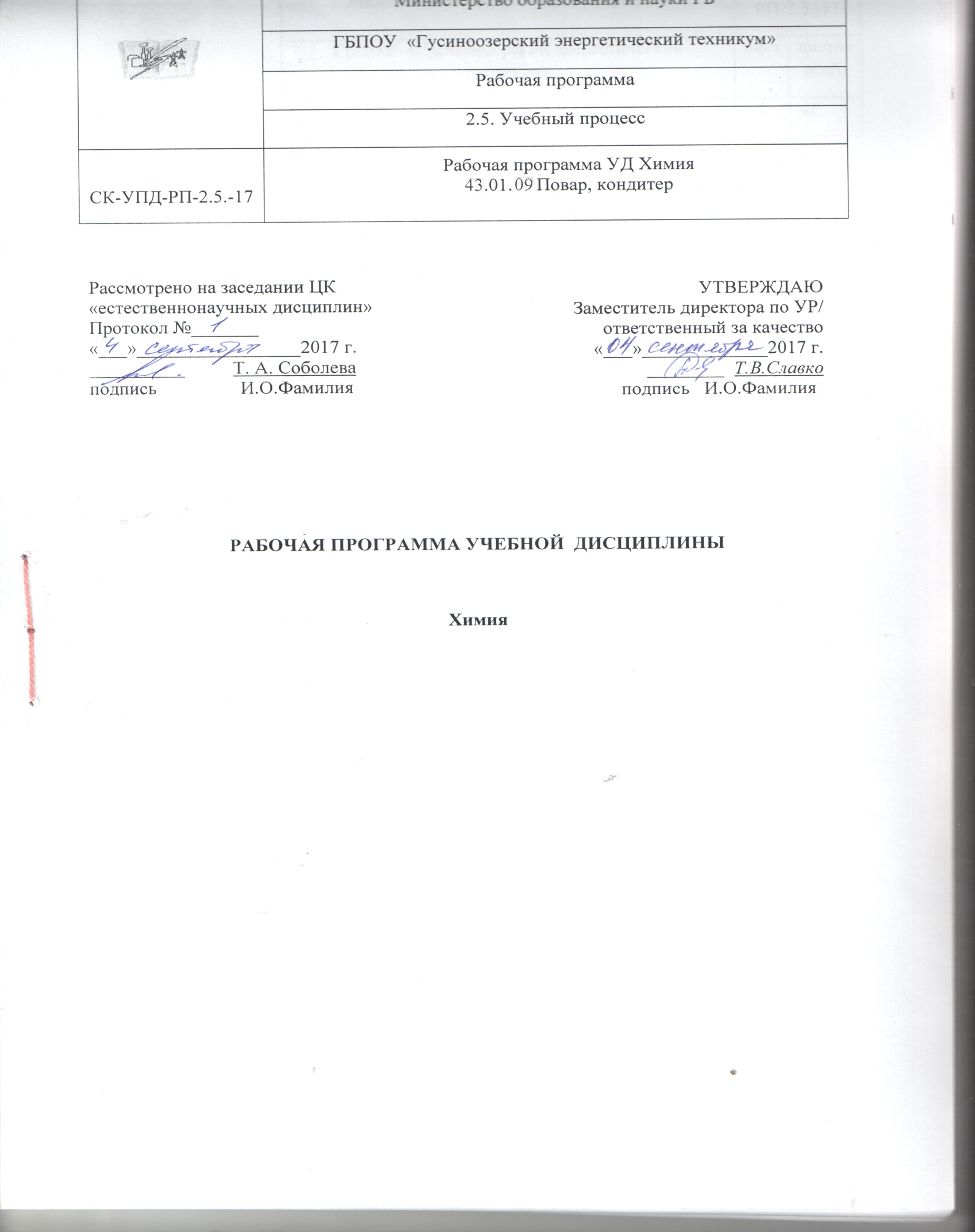 СОДЕРЖАНИЕПояснительная записка....................................................................................5Общая характеристика учебной дисциплины «Химия»...............................6Место учебной дисциплины в учебном плане...............................................7Результаты освоения учебной дисциплины...................................................8Содержание учебной дисциплины..................................................................9Тематическое планирование........................................................................... 20Характеристика основных видов учебной деятельности студентов............22Учебно-методическое и материально-техническое обеспечение программыучебной дисциплины «Химия»........................................................................26Рекомендуемая литература.............................................................................   27          Программа составлена на основании примерной программы по химии для реализации основной профессиональной образовательной программы СПО на базе основного общего образования с получением среднего общего образования, рекомендованной Федеральным государственным автономным учреждением «Федеральный институт развития образования» (ФГАУ «ФИРО»), Федеральным компонентом стандартов общего образования № 1089 в редакции от 31.01.12.Протокол № 3 от 21 июля 2015 г.Регистрационный номер рецензии 385 от 23 июля 2015 г. ФГАУ «ФИРО» Организация-разработчик: Государственное бюджетное профессиональное образовательное учреждение  «Гусиноозерский энергетический техникум»Разработчики:Симонова Маргарита Анатольевна, преподаватель первой категорииПОЯСНИТЕЛЬНАЯ ЗАПИСКАПрограмма общеобразовательной учебной дисциплины «Химия» предназначена для изучения химии в профессиональных образовательных организациях СПО, реализующих образовательную программу среднего общего образования в пределах освоения основной профессиональной образовательной программы СПО (ОПОП СПО) на базе основного общего образования при подготовке квалифицированных рабочих, служащих, специалистов среднего звена.Программа разработана на основе требований ФГОС среднего общего образования, предъявляемых к структуре, содержанию и результатам освоения учебной дисциплины «Химия», и в соответствии с Рекомендациями по организации получения среднего общего образования в пределах освоения образовательных программ среднего профессионального образования на базе основного общего образования с учетом требований федеральных государственных образовательных стандартов и получаемой профессии или специальности среднего профессионального образования (письмо Департамента государственной политики в сфере подготовки рабочих кадров и ДПО Минобрнауки России от 17.03.2015 № 06-259).Содержание программы «Химия» направлено на достижение следующих целей:формирование у обучающихся умения оценивать значимость химического знания для каждого человека;формирование у обучающихся целостного представления о мире и роли химии в создании современной естественнонаучной картины мира; умения объяснять объекты и процессы окружающей действительности - природной, социальной, культурной, технической среды,  используя для этого химические знания;развитие у обучающихся умений различать факты и оценки, сравнивать оценочные выводы, видеть их связь с критериями оценок и связь критериев с определённой системой ценностей, формулировать и обосновывать собственную позицию;приобретение обучающимися опыта разнообразной деятельности, опыта познания и самопознания; ключевых навыков, имеющих универсальное значение для различных видов деятельности (навыков решения проблем, принятия решений, поиска, анализа и обработки информации, коммуникативных навыков, навыков измерений, навыков сотрудничества, навыков безопасного обращения с веществами в повседневной жизни).В программу включено содержание, направленное на формирование у студентов компетенций, необходимых для качественного освоения ОПОП СПО на базе основного общего образования с получением среднего общего образования - программы подготовки квалифицированных рабочих, служащих, программы подготовки специалистов среднего звена (ППКРС, ППССЗ).Программа учебной дисциплины «Химия» является основой для разработки рабочих программ, в которых профессиональные образовательные организации, реализующие образовательную программу среднего общего образования в пределах освоения ОПОП СПО на базе основного общего образования, уточняют содержание учебного материала, последовательность его изучения, распределение учебных часов, тематику рефератов, виды самостоятельных работ, учитывая специфику программ подготовки квалифицированных рабочих, служащих и специалистов среднего звена, осваиваемой профессии или специальности.Программа может использоваться другими профессиональными образовательными организациями, реализующими образовательную программу среднего общего образования в пределах освоения ОПОП СПО на базе основного общего образования (ППКРС, ППССЗ).ОБЩАЯ ХАРАКТЕРИСТИКА УЧЕБНОЙ ДИСЦИПЛИНЫ«ХИМИЯ»Химия - это наука о веществах, их составе и строении, о их свойствах и превращениях, о значении химических веществ, материалов и процессов в практической деятельности человека.Содержание общеобразовательной учебной дисциплины «Химия» направлено на усвоение обучающимися основных понятий, законов и теорий химии; на овладение умениями наблюдать химические явления, проводить химический эксперимент, производить расчёты на основе химических формул веществ и уравнений химических реакций.В процессе изучения химии у обучающихся развиваются познавательные интересы и интеллектуальные способности, потребности в самостоятельном приобретения знаний по химии в соответствии с возникающими жизненными проблемами, воспитывается бережное отношения к природе, понимание здорового образа жизни, необходимости предупреждения явлений, наносящих вред здоровью и окружающей среде. Они осваивают приемы грамотного, безопасного использования химических веществ и материалов, применяемых в быту, в сельском хозяйстве и на производстве.При структурировании содержания общеобразовательной учебной дисциплины для профессиональных образовательных организаций, реализующих образовательную программу среднего общего образования в пределах освоения ОПОП СПО на базе основного общего образования, учитывалась объективная реальность - небольшой объем часов, отпущенных на изучение химии, и стремление максимально соответствовать идеям развивающего обучения. Поэтому теоретические вопросы максимально смещены к началу изучения дисциплины, с тем, чтобы последующий фактический материал рассматривался на основе изученных теорий.Реализация дедуктивного подхода к изучению химии способствует развитию таких логических операций мышления, как анализ и синтез, обобщение и конкретизация, сравнение и аналогия, систематизация и классификация и др.Изучение химии в профессиональных образовательных организациях, реализующих образовательную программу среднего общего образования в пределах освоения ОПОП СПО на базе основного общего образования, имеет свои особенности в зависимости от профиля профессионального образования. Это выражается через содержание обучения, количество часов, выделяемых на изучение отдельных тем программы, глубину их освоения обучающимися, через объем и характер практических занятий, виды внеаудиторной самостоятельной работы студентов.При освоении профессий СПО и специальностей СПО естественнонаучного профиля профессионального образования химия изучается на базовом уровне ФГОС среднего общего образования, при освоении профессий СПО и специальностей СПО технического профиля профессионального образования химия изучается более углубленно, как профильная учебная дисциплина.При освоении профессий СПО и специальностей СПО социально - экономического профиля, специальностей СПО гуманитарного профиля рассматривается химический компонент естественнонаучного образования в пределах изучения учебной дисциплины «Естествознание» предметной области «Естественные науки» ФГОС среднего общего образования.Специфика изучения химии при овладении профессиями и специальностями технического профиля отражена в каждой теме раздела «Содержание учебной дисциплины» в рубрике «Профильные и профессионально-значимые элементы содержания». Этот компонент реализуется при индивидуальной самостоятельной работе обучающихся (написание рефератов, подготовка сообщений, защита проектов), в процессе учебной деятельности под руководством преподавателя (выполнение химического эксперимента - лабораторных опытов и практических работ, решение практико-ориентированных расчетных задач и т.д.).В содержании учебной дисциплины для естественнонаучного профиля профессионально-значимый компонент не выделен, т.к. все его содержание является профильно-ориентированным и носит профессионально-значимый характер.В процессе изучения химии теоретические сведения дополняются демонстрациями, лабораторными опытами и практическими занятиями. Значительное место отводится химическому эксперименту. Он открывает возможность формировать у обучающихся специальные предметные умения: работать с веществами, выполнять простые химические опыты, учит безопасному и экологически грамотному обращению с веществами, материалами и процессами в быту и на производстве.Для организации внеаудиторной самостоятельной работы студентов, овладевающих профессиями СПО и специальностями СПО технического и естественнонаучного профилей	профессионального образования представлен примерный перечень рефератов (докладов), индивидуальных проектов.В процессе изучения химии важно формировать информационную компетентность обучающихся. Поэтому при организации самостоятельной работы необходимо акцентировать внимание обучающихся на поиске информации в средствах масс-медиа, Интернете, в учебной и специальной литературе с соответствующим оформлением и представлением результатов.Изучение общеобразовательной учебной дисциплины «Химия» завершается подведением итогов в форме дифференцированного зачета или экзамена в рамках промежуточной аттестации студентов в процессе освоения ОПОП СПО с получением среднего общего образования (ППКРС, ППССЗ). МЕСТО УЧЕБНОЙ ДИСЦИПЛИНЫ В УЧЕБНОМ ПЛАНЕУчебная дисциплина «Химия» является учебным предметом по выбору из обязательной предметной области «Естественные науки» ФГОС среднего общего образования.В профессиональных образовательных организациях, реализующих образовательную программу среднего общего образования в пределах освоения ОПОП СПО на базе основного общего образования, учебная дисциплина «Химия» изучается в общеобразовательном цикле учебного ОПОП СПО на базе основного общего образования с получением среднего общего образования (ППКРС, ППССЗ).В учебных планах ППКРС, ППССЗ место учебной дисциплины «Химия» в составе общеобразовательных учебных дисциплин по выбору, формируемых из обязательных предметных областей ФГОС среднего общего образования, для профессий СПО или специальностей СПО соответствующего профиля профессионального образования.РЕЗУЛЬТАТЫ ОСВОЕНИЯ УЧЕБНОЙ ДИСЦИПЛИНЫОсвоение содержания учебной дисциплины «Химия», обеспечивает достижение студентами следующих результатов:личностных: чувство гордости и уважения к истории и достижениям отечественной химической науки; химически грамотное поведение в профессиональной деятельности и в быту при обращении с химическими веществами, материалами и процессами; готовность к продолжению образования и повышения квалификации в избранной профессиональной деятельности и объективное осознание роли химических компетенций в этом;умение использовать достижения современной химической науки и химических технологий для повышения собственного интеллектуального развития в выбранной профессиональной деятельности;метапредметных:использование различных видов познавательной деятельности и основных интеллектуальных операций (постановка задачи, формулирование гипотез, анализ и синтез, сравнение, обобщение, систематизация, выявление причинно-следственных связей, поиск аналогов, формулирование выводов) для решения поставленной задачи, применение основных методов познания (наблюдение, научный эксперимент) для изучения различных сторон химических объектов и процессов, с которыми возникает необходимость сталкиваться в профессиональной сфере;использование различных источников для получения химической информации, умение оценить её достоверность для достижения хороших результатов в профессиональной сфере;предметных:сформированность представлений о месте химии в современной научной картине мира; понимание роли химии в формировании кругозора и функциональной грамотности человека для решения практических задач;владение основополагающими химическими понятиями, теориями, законами и закономерностями; уверенное пользование химической терминологией и символикой;владение основными методами научного познания, используемыми в химии: наблюдение, описание, измерение, эксперимент; умение обрабатывать, объяснять результаты проведённых опытов и делать выводы; готовность и способность применять методы познания при решении практических задач;сформированность умения давать количественные оценки и проводить расчёты по химическим формулам и уравнениям;владение правилами техники безопасности при использовании химических веществ;сформированность собственной позиции по отношению к химической информации, получаемой из разных источников.СОДЕРЖАНИЕ УЧЕБНОЙ ДИСЦИПЛИНЫЕстественнонаучный профиль профессионального образованияВведениеНаучные методы познания веществ и химических явлений. Роль эксперимента и теории в химии. Значение химии при освоении профессий СПО и специальностей СПО естественнонаучного профиля профессионального образования.Органическая химия1.1. Предмет органической химии. Теория строения органических соединенийПредмет органической химии. Понятие об органическом веществе и органической химии. Краткий очерк истории развития органической химии. Витализм и его крушение. Особенности строения органических соединений. Круговорот углерода в природе.Теория строения органических соединений А.М. Бутлерова. Предпосылки создания теории строения. Основные положения теории строения А.М.Бутлерова. Химическое строение и свойства органических веществ. Понятие об изомерии. Способы отображения строения молекулы (формулы, модели). Значение теории А.М. Бутлерова для развития органической химии и химических прогнозов.Строение атома углерода. Электронное облако и орбиталь, s- и р- орбитали. Электронные и электронно-графические формулы атома углерода в основном и возбужденном состояниях. Ковалентная химическая связь и ее классификация по способу перекрывания орбиталей (а- и я-связи). Понятие гибридизации. Различные типы гибридизации и форма атомных орбиталей, взаимное отталкивание гибридных орбиталей и их расположение в пространстве в соответствии с минимумом энергии. Геометрия молекул веществ, образованных атомами углерода в различных состояниях гибридизации.Классификация органических соединений. Классификация органических веществ в зависимости от строения углеродной цепи. Понятие функциональной группы. Классификация органических веществ по типу функциональной группы.Основы номенклатуры органических веществ. Тривиальные названия. Рациональная номенклатура как предшественница номенклатуры IUPAC. Номенклатура IUPAC: принципы образования названий, старшинство функциональных групп, их обозначение в префиксах и суффиксах названий органических веществ.Типы химических связей в органических соединениях и способы их разрыва. Классификация ковалентных связей по электроотрицательности связанных атомов, способу перекрывания орбиталей, кратности, механизму образования. Связь природы химической связи с типом кристаллической решетки вещества и его физическими свойствами. Разрыв химической связи, как процесс, обратный ее образованию. Гомолитический и гетеролитический разрывы связей, их сопоставление с обменным и донорно-акцепторным механизмами их образования. Понятие свободного радикала, нуклеофильной и электрофильной частицы.Классификация реакций в органической химии. Понятие о типах и механизмах реакций в органической химии. Субстрат и реагент. Классификация реакций по изменению в структуре субстрата (присоединение, отщепление, замещение, изомеризация) и типу реагента (радикальные, нуклеофильные, электрофильные). Реакции присоединения (А№ Ае), элиминирования (Е), замещения (SR, SN, SE), изомеризации. Разновидности реакций каждого типа: гидрирование и дегидрирование, галогенирование и дегалогенирование, гидратация и дегидратация, гидрогалогенирование и дегидрогалогенирование, полимеризация и поликонденсация, перегруппировка. Особенности окислительно-восстановительных реакций в органической химии.Современные представления о химическом строении органических веществ. Основные направления развития теории строения А.М. Бутлерова. Изомерия органических веществ и ее виды. Структурная изомерия: межклассовая, углеродного скелета, положения кратной связи и функциональной группы. Пространственная изомерия: геометрическая и оптическая. Понятие асимметрического центра. Биологическое значение оптической изомерии. Взаимное влияние атомов в молекулах органических веществ. Электронные эффекты атомов и атомных групп в органических молекулах. Индукционный эффект, положительный и отрицательный, его особенности. Мезомерный эффект (эффект сопряжения), его особенности.Демонстрации. Коллекции органических веществ (в т.ч. лекарственных препаратов, красителей), материалов (природных и синтетических каучуков, пластмасс и волокон) и изделий из них (нити, ткани, отделочные материалы).Модели молекул СН4, С2Н4, С2Н2, СбН6, СН3ОН - шаростержневые и объемные. Модели отталкивания гибридных орбиталей с помощью воздушных шаров.Взаимодействие натрия с этанолом и отсутствие взаимодействия с диэтиловым эфиром.Опыты, подтверждающие наличие функциональных групп у соединений различных классов.Лабораторные опыты. Изготовление моделей молекул - представителей различных классов органических соединений.Практические занятия:Обнаружение углерода и водорода в органическом соединении.Обнаружение галогенов (проба Бейльштейна).1.2. Предельные углеводородыГомологический ряд алканов. Понятие об углеводородах. Особенности строения предельных углеводородов. Алканы как представители предельных углеводородов. Электронное и пространственное строение молекулы метана и других алканов. Гомологический ряд и изомерия парафинов. Нормальное и разветвленное строение углеродной цепи. Номенклатура алканов и алкильных заместителей. Физические свойства алканов. Алканы в природе.Химические свойства алканов. Реакции SR-типа: галогенирование (работы Н.Н. Семенова), нитрование по Коновалову. Механизм реакции хлорирования алканов. Реакции дегидрирования, горения, каталитического окисления алканов. Крекинг алканов, различные виды крекинга, применение в промышленности. Пиролиз и конверсия метана, изомеризация алканов.Применение и способы получения алканов. Области применения алканов. Промышленные способы получения алканов: получение из природных источников, крекинг парафинов, получение синтетического бензина, газификация угля, гидрирование алкенов. Лабораторные способы получения алканов: синтез Вюрца, декарбоксилирование, гидролиз карбида алюминия.Циклоалканы. Гомологический ряд и номенклатура циклоалканов, их общая формула. Понятие о напряжении цикла. Изомерия циклоалканов: межклассовая, углеродного скелета, геометрическая. Получение и физические свойства циклоалканов. Химические свойства циклоалканов. Специфика свойств циклоалканов с малым размером цикла. Реакции присоединения и радикального замещения.Демонстрации. Модели молекул метана, других алканов, различных конформаций циклогексана. Растворение парафина в бензине и испарение растворителя из смеси. Плавление парафина и его отношение к воде (растворимость, плотность, смачивание). Разделение смеси бензин-вода с помощью делительной воронки. Горение метана, пропан - бутановой смеси, парафина в условиях избытка и недостатка кислорода. Взрыв смеси метана с воздухом и хлором. Восстановление оксидов тяжелых металлов парафином. Отношение циклогексана к бромной воде и раствору перманганата калия.Лабораторные опыты. Изготовление моделей молекул алканов и галогеналканов. Изготовление парафинированной бумаги, испытание ее свойств: отношение к воде и жирам. Обнаружение воды, сажи, углекислого газа в продуктах горения свечи. Ознакомление со свойствами твердых парафинов: плавление, растворимость в воде и органических растворителях, химическая инертность (отсутствие взаимодействия с бромной водой, растворами перманганата калия, гидроксида натрия и серной кислоты).Практическое занятие. Получение метана и изучение его свойств: горение, отношение к бромной воде и раствору перманганата калия.1.3. Этиленовые и диеновые углеводородыГомологический ряд алкенов. Электронное и пространственное строение молекулы этилена и алкенов. Гомологический ряд и общая формула алкенов. Изомерия этиленовых углеводородов: межклассовая, углеродного скелета, положения кратной связи, геометрическая. Особенности номенклатуры этиленовых углеводородов, названия важнейших радикалов. Физические свойства алкенов.Химические свойства алкенов. Электрофильный характер реакций, склонность к реакциям присоединения, окисления, полимеризации. Правило Марковникова и его электронное обоснование. Реакции галогенирования, гидрогалогенирования, гидратации, гидрирования. Механизм AE-реакций. Понятие о реакциях полимеризации. Горение алкенов. Реакции окисления в мягких и жестких условиях. Реакция Вагнера и ее значения для обнаружения непредельных углеводородов, получения гликолей.Применение и способы получения алкенов. Использование высокой реакционной способности алкенов в химической промышленности. Применение этилена и пропилена. Промышленные способы получения алкенов. Реакции дегидрирования и крекинга алканов. Лабораторные способы получения алкенов.Алкадиены. Понятие и классификация диеновых углеводородов по взаимному расположению кратных связей в молекуле. Особенности электронного и пространственного строения сопряженных диенов. Понятие о я-электронной системе. Номенклатура диеновых углеводородов. Особенности химических свойств сопряженных диенов, как следствие их электронного строения. Реакции 1,4-присоединения. Полимеризация диенов. Способы получения диеновых углеводородов: работы С.В. Лебедева, дегидрирование алканов.Основные понятия химии высокомолекулярных соединений на примере продуктов полимеризации алкенов, алкадиенов и их галогенпроизводных. Мономер, полимер, реакция полимеризации, степень полимеризации, структурное звено. Типы полимерных цепей: линейные, разветвленные, сшитые. Понятие о стереорегулярных полимерах. Полимеры термопластичные и термореактивные. Представление о пластмассах и эластомерах. Полиэтилен высокого и низкого давления, его свойства и применение. Катализаторы Циглера-Натта. Полипропилен, его применение и свойства. Галогенсодержащие полимеры: тефлон, поливинилхлорид.Каучуки натуральный и синтетические. Сополимеры (бутадиенстирольный каучук). Вулканизация каучука, резина и эбонит.Демонстрации. Модели молекул структурных и пространственных изомеров алкенов и алкадиенов. Коллекция "Каучук и резина".Деполимеризация каучука. Сгущение млечного сока каучуконосов (молочая, одуванчиков, фикуса).Лабораторные опыты. Обнаружение непредельных соединений в керосине, скипидаре. Ознакомление с образцами полиэтилена и полипропилена. Распознавание образцов алканов и алкенов.Практические занятия:Получение этилена дегидратацией этилового спирта.Взаимодействие этилена с бромной водой, раствором перманганата калия.Сравнение пламени этилена с пламенем предельных углеводородов (метана, пропан-бутановой смеси).1.4. Ацетиленовые углеводородыГомологический ряд алкинов. Электронное и пространственное строение ацетилена и других алкинов. Гомологический ряд и общая формула алкинов. Номенклатура ацетиленовых углеводородов. Изомерия межклассовая, углеродного скелета, положения кратной связи.Химические свойства и применение алкинов. Особенности реакций присоединения по тройной углерод- углеродной связи. Реакция Кучерова. Правило Марковникова применительно к ацетиленам. Подвижность атома водорода (кислотные свойства алкинов). Окисление алкинов. Реакция Зелинского. Применение ацетиленовых углеводородов. Поливинилацетат.Получение алкинов. Получение ацетилена пиролизом метана и карбидным методом.Демонстрации. Модели молекулы ацетилена и других алкинов. Получение ацетилена из карбида кальция, ознакомление с физическими и химическими свойствами ацетилена: растворимость в воде, горение, взаимодействие с бромной водой, раствором перманганата калия, солями меди (I) и серебра.Лабораторные опыты. Изготовление моделей молекул алкинов, их изомеров.1.5.  Ароматические углеводородыГомологический ряд аренов. Бензол как представитель аренов. Развитие представлений о строении бензола. Современные представления об электронном и пространственном строении бензола. Образование ароматической я-системы. Гомологи бензола, их номенклатура, общая формула. Номенклатура для дизамещенных производных бензола: орто-, мета-, пара-расположение заместителей. Физические свойства аренов.Химические свойства аренов. Примеры реакций электрофильного замещения: галогенирование, алкилирование (катализаторы Фриделя-Крафтса), нитрование, сульфирование. Реакции гидрирования и присоединения хлора к бензолу. Особенности химических свойств гомологов бензола. Взаимное влияние атомов на примере гомологов аренов. Ориентация в реакциях электрофильного замещения. Ориентанты I и II рода.Применение и получение аренов. Природные источники ароматических углеводородов. Ароматизация алканов и циклоалканов. Алкилирование бензола.Демонстрации. Шаростержневые и объемные модели молекул бензола и его гомологов. Разделение смеси бензол-вода с помощью делительной воронки. Растворяющая способность бензола (экстракция органических и неорганических веществ бензолом из водного раствора иода, красителей; растворение в бензоле веществ, трудно растворимых в воде (серы, бензойной кислоты). Горение бензола. Отношение бензола к бромной воде, раствору перманганата калия. Получение нитробензола.Ознакомление с физическими свойствами ароматических углеводородов с использованием растворителя "Сольвент". Изготовление и использование простейшего прибора для хроматографии.Получение бензола декарбоксилированием бензойной кислоты. Получение и расслоение эмульсии бензола с водой. Отношения бензола к бромной воде и раствору перманганата калия.1.6.  Природные источники углеводородовНефть. Нахождение в природе, состав и физические свойства нефти. Топливно-энергетическое значение нефти. Промышленная переработка нефти. Ректификация нефти, основные фракции ее разделения, их использование. Вторичная переработка нефтепродуктов. Ректификация мазута при уменьшенном давлении. Крекинг нефтепродуктов. Различные виды крекинга, работы В.Г. Шухова. Изомеризация алканов. Алкилирование непредельных углеводородов. Риформинг нефтепродуктов. Качество автомобильного топлива. Октановое число.Природный и попутный нефтяной газы. Сравнение состава природного и попутного газов, их практическое использование.Каменный уголь. Основные направления использования каменного угля. Коксование каменного угля, важнейшие продукты этого процесса: кокс, каменноугольная смола, надсмольная вода. Соединения, выделяемые из каменноугольной смолы. Продукты, получаемые из надсмольной воды.Экологические аспекты добычи, переработки и использования горючих ископаемых.Демонстрации. Коллекция "Природные источники углеводородов". Сравнение процессов горения нефти и природного газа. Образование нефтяной пленки на поверхности воды. Каталитический крекинг парафина (или керосина).Лабораторные опыты. Определение наличия непредельных углеводородов в бензине и керосине. Растворимость различных нефтепродуктов (бензин, керосин, дизельное топливо, вазелин, парафин) друг в друге.1.7.  Гидроксильные соединенияСтроение и классификация спиртов. Классификация спиртов по типу углеводородного радикала, числу гидроксильных групп и типу атома углерода, связанного с гидроксильной группой. Электронное и пространственное строение гидроксильной группы. Влияние строения спиртов на их физические свойства. Межмолекулярная водородная связь. Гомологический ряд предельных одноатомных спиртов. Изомерия и номенклатура алканолов, их общая формула.Химические свойства алканолов. Реакционная способность предельных одноатомных спиртов. Сравнение кислотно-основных свойств органических и неорганических соединений, содержащих ОН-группу: кислот, оснований, амфотерных соединений (воды, спиртов). Реакции, подтверждающие кислотные свойства спиртов. Реакции замещения гидроксильной группы. Межмолекулярная дегидратация спиртов, условия образования простых эфиров. Сложные эфиры неорганических и органических кислот, реакции этерификации. Окисление и окислительное дегидрирование спиртов.Способы получения спиртов. Гидролиз галогеналканов. Гидратация алкенов, условия ее проведения. Восстановление карбонильных соединений.Отдельные представители алканолов. Метанол, его промышленное получение и применение в промышленности. Биологическое действие метанола. Специфические способы получения этилового спирта. Физиологическое действие этанола.Многоатомные спирты. Изомерия и номенклатура представителей двух- и трехатомных спиртов. Особенности химических свойств многоатомных спиртов, их качественное обнаружение. Отдельные представители: этиленгликоль, глицерин, способы их получения, практическое применение.Фенол. Электронное и пространственное строение фенола. Взаимное влияние ароматического кольца и гидроксильной группы.Химические свойства фенола как функция его химического строения. Бромирование фенола (качественная реакция), нитрование (пикриновая кислота, ее свойства и применение). Образование окрашенных комплексов с ионом железа.Применение фенола. Получение фенола в промышленности.Демонстрации. Модели молекул спиртов и фенолов. Растворимость в воде алканолов, этиленгликоля, глицерина, фенола. Сравнение скорости взаимодействия натрия с этанолом, пропанолом-2, 2-метилпропанолом-2, глицерином. Получение бромэтана из этанола. Вытеснение фенола из фенолята натрия угольной кислотой. Реакция фенола с формальдегидом. Качественные реакции на фенол. Зависимости растворимости фенола в воде от температуры. Взаимодействие фенола с раствором щелочи. Распознавание растворов фенолята натрия и карбоната натрия (барботаж выдыхаемого воздуха или действие сильной кислоты). Распознавание водных растворов фенола и глицерина.Лабораторные опыты. Ректификация смеси этанол-вода. Обнаружение воды в азеотропной смеси воды и этилового спирта.Практические занятия:Изучение растворимости спиртов в воде.Окисление спиртов различного строения хромовой смесью.Получение диэтилового эфира. Получение глицерата меди.1.8.  Альдегиды и кетоныГомологические ряды альдегидов и кетонов. Понятие о карбонильных соединениях. Электронное строение карбонильной группы. Изомерия и номенклатура альдегидов и кетонов. Физические свойства карбонильных соединений.Химические свойства альдегидов и кетонов. Реакционная способность карбонильных соединений. Реакции окисления альдегидов, качественные реакции на альдегидную группу. Реакции поликонденсации: образование фенолоформальдегидных смол.Применение и получение карбонильных соединений. Применение альдегидов и кетонов в быту и промышленности. Альдегиды и кетоны в природе (эфирные масла, феромоны). Получение карбонильных соединений окислением спиртов, гидратацией алкинов, окислением углеводородов. Отдельные представители альдегидов и кетонов, специфические способы их получения и свойства.Демонстрации. Шаростержневые и объемные модели молекул альдегидов и кетонов. Получение уксусного альдегида окисление этанола хромовой смесью. Качественные реакции на альдегидную группу.Лабораторные опыты. Окисление этанола в этаналь раскаленной медной проволокой. Получение фенолоформальдегидного полимера. Распознавание раствора ацетона и формалина.Практические занятия:Изучение восстановительных свойств альдегидов: реакция "серебряного зеркала", восстановление гидроксида меди (II).Взаимодействие формальдегида с гидросульфитом натрия.1.9.  Карбоновые кислоты и их производныеГомологический ряд предельных одноосновных карбоновых кислот.Понятие о карбоновых кислотах и их классификация. Электронное и пространственное строение карбоксильной группы. Гомологический ряд предельных одноосновных карбоновых кислот, их номенклатура и изомерия. Межмолекулярные водородные связи карбоксильных групп, их влияние на физические свойства карбоновых кислот.Химические свойства карбоновых кислот. Реакции, иллюстрирующие кислотные свойства и их сравнение со свойствами неорганических кислот. Образование функциональных производных карбоновых кислот. Реакции этерификации. Ангидриды карбоновых кислот, их получение и применение.Способы получения карбоновых кислот. Отдельные представители и их значение. Общие способы получения: окисление алканов, алкенов, первичных спиртов, альдегидов. Важнейшие представители карбоновых кислот, их биологическая роль, специфические способы получения, свойства и применение муравьиной, уксусной, пальмитиновой и стеариновой; акриловой и метакриловой; олеиновой, линолевой и линоленовой; щавелевой; бензойной кислот.Сложные эфиры. Строение и номенклатура сложных эфиров, межклассовая изомерия с карбоновыми кислотами. Способы получения сложных эфиров. Обратимость реакции этерификации и факторы, влияющие на смещение равновесия. Образование сложных полиэфиров. Полиэтилентерефталат. Лавсан как представитель синтетических волокон. Химические свойства и применение сложных эфиров.Жиры. Жиры как сложные эфиры глицерина. Карбоновые кислоты, входящие в состав жиров. Зависимость консистенции жиров от их состава. Химические свойства жиров: гидролиз, омыление, гидрирование.Биологическая роль жиров, их использование в быту и промышленности.Соли карбоновых кислот. Мыла. Способы получения солей: взаимодействие карбоновых кислот с металлами, основными оксидами, основаниями, солями; щелочной гидролиз сложных эфиров. Химические свойства солей карбоновых кислот: гидролиз, реакции ионного обмена. Мыла, сущность моющего действия. Отношение мыла к жесткой воде. Синтетические моющие средства - СМС (детергенты), их преимущества и недостатки.Демонстрации. Знакомство с физическими свойствами важнейших карбоновых кислот. Возгонка бензойной кислоты. Отношение различных карбоновых кислот к воде. Сравнение рН водных растворов уксусной и соляной кислоты одинаковой молярности. Получение приятно пахнущего сложного эфира. Отношение сливочного, подсолнечного, машинного масел и маргарина к бромной воде и раствору перманганата калия.Лабораторные опыты. Взаимодействие раствора уксусной кислоты с магнием, оксидом цинка, гидроксидом железа (III), раствором карбоната калия и стеарата калия. Ознакомление с образцами сложных эфиров. Отношение сложных эфиров к воде и органическим веществам. "Выведение" жирного пятна с помощью сложного эфира. Растворимость жиров в воде и органических растворителях. Сравнение моющих свойств хозяйственного мыла и СМС в жесткой воде.Практические занятия:Растворимость различных карбоновых кислот в воде. Взаимодействие уксусной кислоты с металлами. Получение изоамилового эфира уксусной кислоты.Сравнение степени ненасыщенности твердого и жидкого жиров. Омыление жира. Получение мыла и изучение его свойств: пенообразование, реакции ионного обмена, гидролиз, выделение свободных жирных кислот.1.10. УглеводыПонятие об углеводах. Классификация углеводов. Моно-, ди- и полисахариды, представители каждой группы углеводов. Биологическая роль углеводов, их значение в жизни человека и обществ.Моносахариды. Строение и оптическая изомерия моносахаридов. Их классификация по числу атомов углерода и природе карбонильной группы. Формулы Фишера и Хеуорса для изображения молекул моносахаридов. Отнесение моносахаридов к D- и L-ряду. Важнейшие представители моноз.Глюкоза, строение ее молекулы и физические свойства. Таутомерия. Химические свойства глюкозы: реакции по альдегидной группе ("серебряного зеркала", окисление азотной кислотой, гидрирование). Реакции глюкозы как многоатомного спирта: взаимодействие глюкозы с гидроксидом меди (II) при комнатной температуре и нагревании. Различные типы брожения (спиртовое, молочнокислое). Глюкоза в природе. Биологическая роль и применение глюкозы. Фруктоза как изомер глюкозы. Сравнение строения молекулы и химических свойств глюкозы и фруктозы. Фруктоза в природе и ее биологическая роль.Пентозы. Рибоза и дезоксирибоза как представители альдопентоз. Строение молекул.Дисахариды. Строение дисахаридов. Способ сочленения циклов. Восстанавливающие и невосстанавливающие свойства дисахаридов как следствие сочленения цикла. Строение и химические свойства сахарозы. Технологические основы производства сахарозы. Лактоза и мальтоза, как изомеры сахарозы.Полисахариды. Общее строение полисахаридов. Строение молекулы крахмала, амилоза и амилопектин. Физические свойства крахмала, его нахождение в природе и биологическая роль. Гликоген. Химические свойства крахмала. Строение элементарного звена целлюлозы. Влияние строения полимерной цепи на физические и химические свойства целлюлозы. Гидролиз целлюлозы, образование сложных эфиров с неорганическими и органическими кислотами. Понятие об искусственных волокнах: ацетатный шелк, вискоза. Нахождение в природе и биологическая роль целлюлозы. Сравнение свойств крахмала и целлюлозы.Демонстрации. Образцы углеводов и изделий из них. Получение сахарата кальция и выделение сахарозы из раствора сахарата кальция. Взаимодействие глюкозы с фуксинсернистой кислотой. Отношение растворов сахарозы и мальтозы к Cu(OH)2 при нагревании. Ознакомление с физическими свойствами крахмала и целлюлозы. Набухание целлюлозы и крахмала в воде. Получение тринитрата целлюлозы. Коллекция волокон.Лабораторные опыты. Ознакомление с физическими свойствами глюкозы (аптечная упаковка, таблетки). Кислотный гидролиз сахарозы. Знакомство с образцами полисахаридов. Обнаружение крахмала с помощью качественной реакции в меде, хлебе, йогурте, маргарине, макаронных изделиях, крупах.Практические занятия:Реакция "серебряного зеркала" глюкозы. Взаимодействие глюкозы с гидроксидом меди (II) при различных температурах.Действие аммиачного раствора оксида серебра на сахарозу.Обнаружение лактозы в молоке. Действие иода на крахмал.1.11. Амины, аминокислоты, белкиКлассификация и изомерия аминов. Понятие об аминах. Первичные, вторичные и третичные амины. Классификация аминов по типу углеводородного радикала и числу аминогрупп в молекуле. Гомологические ряды предельных алифатических и ароматических аминов, изомерия и номенклатура.Химические свойства аминов. Амины как органические основания, их сравнение с аммиаком и другими неорганическими основаниями. Сравнение химических свойств алифатических и ароматических аминов. Образование амидов. Анилиновые красители. Понятие о синтетических волокнах. Полиамиды и полиамидные синтетические волокна.Применение и получение аминов. Получение аминов. Работы Н.Н. Зинина.Аминокислоты. Понятие об аминокислотах, их классификация и строение. Оптическая изомерия а-аминокислот. Номенклатура аминокислот. Двойственность кислотно-основных свойств аминокислот и ее причины. Биполярные ионы. Реакции конденсации. Пептидная связь. Синтетические волокна: капрон, энант. Классификация волокон. Получение аминокислот, их применение и биологическая функция.Белки. Белки как природные полимеры. Первичная, вторичная, третичная и четвертичная структуры белков. Фибриллярные и глобулярные белки. Химические свойства белков: горение, денатурация, гидролиз, качественные (цветные) реакции. Биологические функции белков, их значение. Белки как компонент пищи. Проблема белкового голодания и пути ее решения.Демонстрации. Физические свойства метиламина: агрегатное состояние, цвет, запах, отношение к воде. Горение метиламина. Взаимодействие анилина и метиламина с водой и кислотами. Окрашивание тканей анилиновыми красителями. Обнаружение функциональных групп в молекулах аминокислот. Нейтрализация щелочи аминокислотой. Нейтрализация кислоты аминокислотой. Растворение и осаждение белков.Лабораторные опыты. Изготовление шаростержневых и объемных моделей изомерных аминов. Растворение белков в воде и их коагуляция. Обнаружение белка в курином яйце и молоке.Практические занятия:Образование солей анилина. Бромирование анилина.Образование солей глицина. Получение медной соли глицина.Денатурация белка. Цветные реакции белков.1.12. Азотсодержащие гетероциклические соединения. Нуклеиновые кислотыНуклеиновые кислоты. Нуклеиновые кислоты как природные полимеры. Нуклеотиды, их строение, примеры. АТФ и АДФ, их взаимопревращение и роль этого процесса в природе. Понятие ДНК и РНК. Строение ДНК, ее первичная и вторичная структура. Работы Ф. Крика и Д. Уотсона. Комплементарность азотистых оснований. Репликация ДНК. Особенности строения РНК. Типы РНК и их биологические функции. Понятие о троичном коде (кодоне). Биосинтез белка в живой клетке. Генная инженерия и биотехнология. Трансгенные формы растений и животных.Демонстрации. Модели молекул важнейших гетероциклов. Коллекция гетероциклических соединений. Действие раствора пиридина, на индикатор. Взаимодействие пиридина с соляной кислотой. Модель молекулы ДНК, демонстрация принципа комплементарности азотистых оснований. Образцы продуктов питания из трансгенных форм растений и животных. Лекарства и препараты, изготовленные методами генной инженерии и биотехнологии.Лабораторные опыты. Изготовление объемных и шаростержневых моделей азотистых гетероциклов.1.13. Биологически активные соединенияФерменты. Понятие о ферментах как о биологических катализаторах белковой природы. Особенности строения и свойств в сравнении с неорганическими катализаторами. Классификация ферментов. Особенности строения и свойств ферментов: селективность и эффективность. Зависимость активности ферментов от температуры и рН среды. Значение ферментов в биологии и применение в промышленности.Витамины. Понятие о витаминах. Их классификация и обозначение. Норма потребления витаминов. Водорастворимые (на примере витаминов С, группы В и Р) и жирорастворимые (на примере витаминов А, D и Е). Авитаминозы, гипервитаминозы и гиповитаминозы, их профилактика.Гормоны. Понятие о гормонах как биологически активных веществах, выполняющих эндокринную регуляцию жизнедеятельности организмов. Классификация гормонов: стероиды, производные аминокислот, полипептидные и белковые гормоны. Отдельные представители: эстрадиол, тестостерон, инсулин, адреналин.Лекарства. Понятие о лекарствах как химиотерапевтических препаратах. Краткие исторические сведения о возникновении и развитии химиотерапии. Группы лекарств: сульфамиды (стрептоцид), антибиотики (пенициллин), антипиретики (аспирин), анальгетики (анальгин). Механизм действия некоторых лекарственных препаратов, строение молекул, прогнозирование свойств на основе анализа химического строения. Антибиотики, их классификация по строению, типу и спектру действия. Безопасные способы применения, лекарственные формы.Демонстрации. Сравнение скорости разложения Н2О2 под действием фермента каталазы и неорганических катализаторов: KI, FeCl3, MnO2. Образцы витаминных препаратов. Поливитамины. Иллюстрации фотографий животных с различными формами авитаминозов. Плакат с изображением структурных формул эстрадиола, тестостерона, адреналина. Взаимодействие адреналина с раствором FeCl3. Белковая природа инсулина (цветная реакция на белки). Плакаты или кодограммы с формулами амида сульфаниловой кислоты, дигидрофолиевый и ложной дигидрофолиевой кислот, бензилпенициллина, тетрациклина, цефотаксима, аспирина.Лабораторные опыты. Испытание растворимости адреналина в воде и соляной кислоте. Обнаружение аспирина в готовой лекарственной форме.Практические занятия:Обнаружение витамина А в подсолнечном масле. Обнаружение витамина С в яблочном соке. Определение витамина D в рыбьем жире или курином желтке.Действие амилозы слюны на крахмал. Действие дегидрогеназы на метиленовый синий. Действие каталазы на пероксид водорода.Анализ лекарственных препаратов, производных салициловой кислоты. Анализ лекарственных препаратов, производных п-аминофенола.Общая и неорганическая химия2.1.  Химия - наука о веществахСостав вещества. Химические элементы. Способы существования химических элементов: атомы, простые и сложные вещества. Вещества постоянного и переменного состава. Закон постоянства состава веществ. Вещества молекулярного и немолекулярного строения. Способы отображения молекул: молекулярные и структурные формулы;шаростержневые и масштабные пространственные (Стюарта-Бриглеба) модели молекул.Измерение вещества. Масса атомов и молекул. Атомная единица массы. Относительные атомная и молекулярная массы. Количество вещества и единицы его измерения: моль, ммоль, кмоль. Число Авогадро. Молярная масса.Агрегатные состояния вещества: твердое (кристаллическое и аморфное), жидкое и газообразное. Закон Авогадро и его следствия. Молярный объем веществ в газообразном состоянии. Объединенный газовый закон и уравнение Менделеева-Клапейрона.Смеси веществ. Различия между смесями и химическими соединениями. Массовая и объемная доли компонентов смеси.Демонстрации. Опыты, иллюстрирующие закон сохранения массы веществ. Набор моделей атомов и молекул. Некоторые вещества количеством в 1 моль. Модель молярного объема газов.Практические занятия: Изготовление моделей молекул некоторых органических и неорганических веществОчистка веществ фильтрованием и дистилляцией. Очистка веществ перекристаллизацией.2.2.  Строение атомаАтом - сложная частица. Доказательства сложности строения атома: катодные и рентгеновские лучи, фотоэффект, радиоактивность, электролиз.Планетарная модель атома Э. Резерфорда. Строение атома по Н. Бору. Современные представления о строении атома. Корпускулярно-волновой дуализм частиц микромира.Состав атомного ядра - нуклоны: протоны и нейтроны. Изотопы и нуклиды. Устойчивость ядер.Электронная оболочка атомов. Понятие об электронной орбитали и электронном облаке. Квантовые числа: главное, орбитальное (побочное), магнитное и спиновое. Распределение электронов по энергетическим уровням, подуровням и орбиталям в соответствии с принципом наименьшей энергии, принципом Паули и правилом Гунда. Электронные конфигурации атомов химических элементов.Валентные возможности атомов химических элементов.Электронная классификация химических элементов: s-, p-, d-, f- элементы.Демонстрации. Фотоэффект. Модели орбиталей различной формы.Лабораторные опыты. Наблюдение спектров испускания и поглощения соединений химических элементов с помощью спектроскопа.2.3. Периодический закон и периодическая система химических элементов Д.И. МенделееваОткрытие периодического закона. Предпосылки: накопление фактологического материала, работы предшественников (И.В. Деберейнера, А.Э. Шанкуртуа, Дж.А. Ньюлендса, Л.Ю. Мейера), съезд химиков в Карлсруэ, личностные качества Д.И. Менделеева. Открытие Д.И. Менделеевым периодического закона.Периодический закон и строение атома. Изотопы. Современное понятие химического элемента. Закономерность Г. Мозли. Современная формулировка периодического закона. Периодическая система и строение атома. Физический смысл порядкового номера элементов, номеров группы и периода. Периодическое изменение свойств элементов: радиуса атома; энергии ионизации; электроотрицательности. Причины изменения металлических и неметаллических свойств элементов в группах и периодах, в том числе больших и сверхбольших. Значение периодического закона и периодической системы химических элементов Д.И. Менделеева для развития науки и понимания химической картины мира.Демонстрации. Различные варианты таблицы периодической системы химических элементов Д.И. Менделеева. Образцы простых веществ оксидов и гидроксидов элементов III периода.Лабораторные опыты. Сравнение свойств простых веществ, оксидов и гидроксидов элементов III периода.2.4.  Строение веществаПонятие о химической связи. Типы химических связей: ковалентная, ионная, металлическая и водородная.Ковалентная химическая связь. Два механизма образования этой связи: обменный и донорно-акцепторный. Основные параметры этого типа связи: длина, прочность, угол связи или валентный угол. Основные свойства ковалентной связи: насыщенность, поляризуемость и прочность.Электроотрицательность и классификация ковалентных связей по этому признаку: полярная и неполярная ковалентные связи. Полярность связи и полярность молекулы. Способ перекрывания электронных орбиталей и классификация ковалентных связей по этому признаку: а- и л-связи. Кратность ковалентных связей и классификация их по этому признаку: одинарные, двойные, тройные, полуторные. Типы кристаллических решеток у веществ с этим типом связи: атомные и молекулярные. Физические свойства веществ с этими кристаллическими решетками.Ионная химическая связь, как крайний случай ковалентной полярной связи Механизм образования ионной связи. Ионные кристаллические решетки и свойства веществ с такими кристаллами.Металлическая химическая связь, как особый тип химической связи, существующий в металлах и сплавах. Ее отличия и сходство с ковалентной и ионной связями. Свойства металлической связи. Металлические кристаллические решетки и свойства веществ с такими кристаллами.Водородная химическая связь. Механизм образования такой связи. Ее классификация: межмолекулярная и внутримолекулярная водородные связи. Молекулярные кристаллические решетки для этого типа связи. Физические свойства веществ с водородной связью. Биологическая роль водородных связей в организации структур биополимеров.Единая природа химических связей: наличие различных типов связей в одном веществе, переход одного типа связи в другой и т.п.Комплексообразование. Понятие о комплексных соединениях.Координационное число комплексообразователя. Внутренняя и внешняя сфера комплексов. Номенклатура комплексных соединений. Их значение.Демонстрации. Модели молекул различной архитектуры. Модели извоздушных шаров пространственного расположения sp-, sp2 -, sp3 -гибридных орбиталей. Модели кристаллических решеток различного типа. Модели молекул ДНК и белка.Лабораторные опыты. Взаимодействие многоатомных спиртов с фелинговой жидкостью. Качественные реакции на ионы Fe2+ и Fe3+.2.5. ПолимерыНеорганические полимеры. Полимеры - простые вещества с атомной кристаллической решеткой: аллотропные видоизменения углерода (алмаз, графит, карбин, фуллерен - взаимосвязь гибридизации орбиталей у атомов углерода с пространственным строением аллотропных модификаций); селен и теллур цепочечного строения. Полимеры - сложные вещества с атомной кристаллической решеткой: кварц, кремнезем (диоксидные соединения кремния), корунд (оксид алюминия) и алюмосиликаты (полевые шпаты, слюда, каолин). Минералы и горные породы. Сера пластическая. Минеральное волокно - асбест. Значение неорганических природных полимеров в формировании одной из геологических оболочек Земли - литосферы.Органические полимеры. Способы их получения: реакции полимеризации и реакции поликонденсации. Структуры полимеров: линейные, разветвленные и пространственные. Структурирование полимеров:	вулканизация каучуков, дубление белков, отверждение поликонденсационных полимеров.Классификация полимеров по различным признакам.Демонстрации. Коллекции пластмасс, каучуков, волокон, минералов и горных пород. Минеральное волокно - асбест и изделия из него. Модели молекул белков, ДНК, РНК.Лабораторные опыты. Ознакомление с образцами пластмасс, волокон, каучуков, минералов и горных пород. Проверка пластмасс на электрическую проводимость, горючесть, отношение к растворам кислот, щелочей и окислителей. Сравнение свойств термореактивных и термопластичных пластмасс. Получение нитей из капроновой или лавсановой смолы. Обнаружение хлора в поливинилхлориде.2.6. Дисперсные системыПонятие о дисперсных системах. Классификация дисперсных систем в зависимости от агрегатного состояния дисперсионной среды и дисперсной фазы, а также по размеру их частиц. Грубодисперсные системы: эмульсии и суспензии. Тонкодисперсные системы: коллоидные (золи и гели) и истинные (молекулярные, молекулярно-ионные и ионные). Эффект Тиндаля. Коагуляция в коллоидных растворах. Синерезис в гелях.Значение дисперсных систем в живой и неживой природе и практической жизни человека. Эмульсии и суспензии в строительстве, пищевой и медицинской промышленности, в косметике. Биологические, медицинские и технологические золи. Значение гелей в организации живой материи. Биологические, пищевые, медицинские, косметические гели. Синерезис как фактор, определяющий срок годности продукции на основе гелей. Свертывание крови как биологический синерезис, его значение.Демонстрации. Виды дисперсных систем и их характерные признаки. Прохождение луча света через коллоидные и истинные растворы (эффект Тиндаля).Лабораторные опыты. Получение суспензии серы и канифоли. Получение эмульсии растительного масла и бензола. Получение золя крахмала. Получение золя серы из тиосульфата натрия.2.7.  Химические реакцииКлассификация химических реакций в органической и неорганической химии. Понятие о химической реакции. Реакции, идущие без изменения качественного состава веществ: аллотропизация и изомеризация. Реакции, идущие с изменением состава веществ: по числу и характеру реагирующих и образующихся веществ (разложения, соединения, замещения, обмена); по изменению степеней окисления элементов (окислительно-восстановительные и не окислительно-восстановительные реакции); по тепловому эффекту (экзо- и эндотермические); по фазе (гомо- и гетерогенные); по направлению (обратимые и необратимые); по использованию катализатора (каталитические и некаталитические); по механизму (радикальные, молекулярные и ионные).Вероятность протекания химических реакций. Внутренняя энергия, энтальпия. Тепловой эффект химических реакций. Термохимические уравнения. Стандартная энтальпия реакций и образования веществ. Закон Г.И. Гесса и его следствия. Энтропия.Скорость химических реакций. Понятие о скорости реакций. Скорость гомо- и гетерогенной реакции. Энергия активации.Факторы, влияющие на скорость химической реакции. Природа реагирующих веществ. Температура (закон Вант-Гоффа). Концентрация. Катализаторы и катализ: гомо- и гетерогенный, их механизмы. Ферменты, их сравнение с неорганическими катализаторами. Зависимость скорости реакций от поверхности соприкосновения реагирующих веществ.Обратимость химических реакций. Химическое равновесие. Понятие о химическом равновесии. Равновесные концентрации. Динамичность химического равновесия. Факторы, влияющие на смещение равновесия: концентрация, давление, температура (принцип Ле Шателье).Демонстрации. Превращение красного фосфора в белый; кислорода - в озон. Модели бутана и изобутана. Получение кислорода из пероксида водорода и воды; дегидратация этанола. Цепочка превращений Р — Р2О5 — Н3РО4; свойства уксусной кислоты; реакции, идущие с образованием осадка, газа и воды; свойства металлов, окисление альдегида в кислоту и спирта в альдегид. Реакции горения; реакции эндотермические на примере реакции разложения (этанола, калийной селитры, бихромата аммония) и экзотермические на примере реакций соединения (обесцвечивание бромной воды и раствора перманганата калия этиленом, гашение извести и др.). Взаимодействие цинка с растворами соляной и серной кислот при разных температурах, при разных концентрациях соляной кислоты; разложение пероксида кислорода с помощью оксида марганца (IV), каталазы сырого мяса и сырого картофеля. Взаимодействие цинка различной поверхности (порошка, пыли, гранул) с кислотой. Модель "кипящего слоя". Смещение равновесия в системе:I Fe3+ + 3 CNS- — Fe(CNS)3 ; омыление жиров, реакции этерификации. Зависимость степени электролитической диссоциации уксусной кислоты от разбавления. Сравнение свойств 0,1 Н растворов серной и сернистой кислот; муравьиной и уксусной кислот; гидрокисдов лития, натрия и калия.Лабораторные опыты. Получение кислорода разложением пероксида водорода и (или) перманганата калия. Реакции, идущие с образованием осадков, газа или воды для органических и неорганических кислот.2.8. РастворыПонятие о растворах. Физико-химическая природа растворения и растворов. Взаимодействие растворителя и растворенного вещества. Растворимость веществ. Способы выражения концентрации растворов: массовая доля растворенного вещества (процентная), молярная.Теория электролитической диссоциации. Механизм диссоциации веществ с различными типами химических связей. Вклад русских ученых в развитие представлений об электролитической диссоциации. Основные положения теории электролитической диссоциации. Степень электролитической диссоциации и факторы ее зависимости. Сильные и средние электролиты.Диссоциация воды. Водородный показатель. Среда водных растворов электролитов. Реакции обмена в водных растворах электролитов.Гидролиз, как обменный процесс. Необратимый гидролиз органических и неорганических соединений и его значение в практической деятельности человека.Обратимый гидролиз солей. Ступенчатый гидролиз. Практическое применение гидролиза.Гидролиз органических веществ (белков, жиров, углеводов, полинуклеотидов, АТФ) и его биологическое и практическое значение. Омыление жиров. Реакция этерификации.Демонстрации. Сравнение электропроводности растворов электролитов. Смещение равновесия диссоциации слабых кислот. Индикаторы и изменение их окраски в разных средах. Сернокислый и ферментативный гидролиз углеводов. Гидролиз карбонатов, сульфатов и силикатов щелочных металлов; нитратов свинца (II) или цинка, хлорида аммония.Лабораторные опыты. Характер диссоциации различных гидроксидов.Практическое занятие. Приготовление растворов различных видов концентрации.2.9. Окислительно-восстановительные реакции. Электрохимические процессыОкислительно-восстановительные реакции. Степень окисления. Восстановители и окислители. Окисление и восстановление. Важнейшие окислители и восстановители. Восстановительные свойства металлов - простых веществ. Окислительные и восстановительные свойства неметаллов - простых веществ. Восстановительные свойства веществ, образованных элементами в низшей (отрицательной) степени окисления. Окислительные свойства веществ, образованных элементами в высшей (положительной) степени окисления. Окислительные и восстановительные свойства веществ, образованных элементами в промежуточных степенях окисления.Классификация окислительно-восстановительных реакций. Реакции межатомного и межмолекулярного окисления-восстановления. Реакции внутримолекулярного окисления-восстановления. Реакции самоокисления-самовосстановления (диспропорционирования).Методы составления уравнений окислительно-восстановительных реакций. Метод электронного баланса. Влияние среды на протекание окислительно-восстановительных процессов.Химические источники тока. Электродные потенциалы. Ряд стандартных электродных потенциалов (электрохимический ряд напряжений металлов). Гальванические элементы и принципы их работы. Составление гальванических элементов. Образование гальванических пар при химических процессах. Гальванические элементы, применяемые в жизни: свинцовая аккумуляторная батарея, никель-кадмиевые батареи, топливные элементы.Электролиз расплавов и водных растворов электролитов. Процессы, происходящие на катоде и аноде. Уравнения электрохимических процессов. Электролиз водных растворов с инертными электродами. Электролиз водных растворов с растворимыми электродами. Практическое применение электролиза.Демонстрации. Восстановление дихромата калия цинком. Восстановление оксида меди (II) углем и водородом. Восстановление дихромата калия этиловым спиртом. Окислительные свойства азотной кислоты. Окислительные свойства дихромата калия. Гальванические элементы и батарейки. Электролиз раствора хлорида меди (II).Лабораторные опыты. Взаимодействие металлов с неметаллами, а также с растворами солей и растворами кислот. Взаимодействие серной и азотной кислот с медью. Окислительные свойства перманганата калия в различных средах.2.10. Классификация веществ. Простые веществаКлассификация неорганических веществ. Простые и сложные вещества. Оксиды, их классификация. Гидроксиды (основания, кислородсодержащие кислоты, амфотерные гидроксиды). Кислоты, их классификация. Основания, их классификация. Соли средние, кислые, основные и комплексные.Металлы. Положение металлов в периодической системе и особенности строения их атомов. Простые вещества - металлы: строение кристаллов и металлическая химическая связь. Общие физические свойства металлов и восстановительные свойства их: взаимодействие с неметаллами (кислородом, галогенами, серой, азотом, водородом), с водой, кислотами, растворами солей, органическими веществами (спиртами, галогеналканами, фенолом, кислотами), со щелочами. Оксиды и гидроксиды металлов. Зависимость свойств этих соединений от степеней окисления металлов. Значение металлов в природе и жизни организмов.Коррозия металлов. Понятие коррозии. Химическая коррозия. Электрохимическая коррозия. Способы защиты металлов от коррозии.Общие способы получения металлов. Металлы в природе. Металлургия и ее виды: пиро-, гидро- и электрометаллургия. Электролиз расплавов и растворов соединений металлов и его практическое значение.Неметаллы. Положение неметаллов в периодической системе, особенности строения их атомов. Электроотрицательность.Благородные газы. Электронное строение атомов благородных газов и особенности их химических и физических свойств.Неметаллы - простые вещества. Атомное и молекулярное строение их. Аллотропия. Химические свойства неметаллов. Окислительные свойства: взаимодействие с металлами, водородом, менее электроотрицательными неметаллами, некоторыми сложными веществами. Восстановительные свойства неметаллов в реакциях с фтором, кислородом, сложными веществами-окислителями (азотной и серной кислотами и др.).Демонстрации. Коллекция "Классификация неорганических веществ" и образцы представителей классов. Коллекция "Классификация органических веществ" и образцы представителей классов. Модели кристаллических решеток металлов. Коллекция металлов с разными физическими свойствами. Взаимодействие лития, натрия, магния и железа с кислородом; щелочных металлов с водой, спиртами, фенолом; цинка с растворами соляной и серной кислот; натрия с серой; алюминия с иодом; железа с раствором медного купороса; алюминия с раствором едкого натра. Оксиды и гидроксиды хрома. Коррозия металлов в зависимости от условий. Защита металлов от коррозии: образцы "нержавеек", защитных покрытий. Коллекция руд. Электролиз растворов солей. Модели кристаллических решеток иода, алмаза, графита. Аллотропия фосфора, серы, кислорода. Взаимодействие водорода с кислородом; сурьмы с хлором; натрия с иодом; хлора с раствором бромида калия; хлорной и сероводородной воды; обесцвечивание бромной воды этиленом или ацетиленом.Лабораторные опыты. Ознакомление с образцами представителей классов неорганических веществ. Ознакомление с образцами представителей классов органических веществ. Ознакомление с коллекцией руд.Получение и свойства кислорода. Получение и свойства водорода. Получение пластической серы, химические свойства серы. Взаимодействие металлов с растворами кислот и солей. Свойства угля: адсорбционные, восстановительные. Взаимодействие цинка или алюминия с растворами кислот и щелочей. Окрашивание пламени катионами щелочных и щелочноземельных металлов.2.11. Основные классы неорганических и органических соединенийВодородные соединения неметаллов. Получение аммиака и хлороводорода синтезом и косвенно. Физические свойства. Отношение к воде: кислотно-основные свойства.Оксиды и ангидриды карбоновых кислот. Несолеобразующие и солеобразующие оксиды. Кислотные оксиды, их свойства. Основные оксиды, их свойства. Амфотерные оксиды, их свойства. Зависимость свойств оксидов металлов от степени окисления. Ангидриды карбоновых кислот как аналоги кислотных оксидов.Кислоты органические и неорганические. Кислоты в свете теории электролитической диссоциации. Кислоты в свете протолитической теории. Классификация органических и неорганических кислот. Общие свойства кислот: взаимодействие органических и неорганических кислот с металлами, основными и амфотерными оксидами и гидроксидами, с солями, образование сложных эфиров. Особенности свойств концентрированной серной и азотной кислот.Основания органические и неорганические. Основания в свете теории электролитической диссоциации. Основания в свете протолитической теории. Классификация органических и неорганических оснований.Химические свойства щелочей и нерастворимых оснований. Свойства бескислородных оснований: аммиака и аминов. Взаимное влияние атомов в молекуле анилина.Амфотерные органические и неорганические соединения. Амфотерные основания в свете протолитической теории. Амфотерность оксидов и гидроксидов переходных металлов: взаимодействие с кислотами и щелочами.Соли. Классификация и химические свойства солей. Особенности свойств солей органических и неорганических кислот.Генетическая связь между классами органических и неорганических соединений. Понятие о генетической связи и генетических рядах в неорганической и органической химии. Генетические ряды металла (на примере кальция и железа), неметалла (серы и кремния), переходного элемента (цинка). Генетические ряды и генетическая связь в органической химии. Единство мира веществ.Демонстрации. Коллекции кислотных, основных и амфотерных оксидов, демонстрация их свойств. Взаимодействие концентрированных азотной и серной кислот, а также разбавленной азотной кислоты с медью. Реакция "серебряного зеркала" для муравьиной кислоты. Взаимодействие раствора гидроксида натрия с кислотными оксидами (оксидом фосфора (V)), амфотерными гидроксидами (гидроксидом цинка). Взаимодействие аммиака с хлорофодородом и водой. Аналогично для метиламина. Взаимодействие аминокислот с кислотами и щелочами. Осуществление переходов:Са — СаО — Са3(РО4)2 — Са(ОН)2Р — Р2О5 — Н3РО4Си — CuO — CuSO4 — Cu(OH)2 — CuO — CuC2H5OH — C2H4 — C2H4Br2Лабораторные опыты. Получение и свойства углекислого газа. Свойства соляной, серной (разбавленной) и уксусной кислот. Взаимодействие гидроксида натрия с солями (сульфатом меди (II) и хлоридом аммония). Разложение гидроксида меди. Получение и амфотерные свойства гидроксида алюминия. Получение жесткой воды и изучение ее свойств. Устранение временной и постоянной жесткости.Практическое занятие. Получение хлороводорода и соляной кислоты, их свойства. Получение аммиака, его свойства.2.12. Химия элементовs-Элементы.Водород. Двойственное положение водорода в периодической системе. Изотопы водорода. Тяжелая вода. Окислительные и восстановительные свойства водорода, его получение и применение. Роль водорода в живой и неживой природе.Вода. Роль воды как средообразующего вещества клетки. Экологические аспекты водопользования.Элементы 1А-группы. Щелочные металлы. Общая характеристика щелочных металлов на основании положения в периодической системе элементов Д.И. Менделеева и строения атомов. Получение, физические и химические свойства щелочных металлов. Катионы щелочных металлов как важнейшая химическая форма их существования, регулятивная роль катионов калия и натрия в живой клетке. Природные соединения натрия и калия, их значение.Элементы 11А-группы. Общая характеристика щелочноземельных металлов и магния на основании положения в периодической системе элементов Д.И. Менделеева и строения атомов. Кальций, его получение, физические и химические свойства. Важнейшие соединения кальция, их значение и применение. Кальций в природе, его биологическая роль.р-Элементы.Алюминий. Характеристика алюминия на основании положения а периодической системе элементов Д.И.Менделеева и строения атома. Получение, физические и химические свойства алюминия. Важнейшие соединения алюминия, их свойства, значение и применение. Природные соединения алюминия.Углерод и кремний. Общая характеристика на основании их положения в периодической системе Д.И. Менделеева и строения атома. Простые вещества, образованные этими элементами. Оксиды и гидроксиды углерода и кремния. Важнейшие соли угольной и кремниевой кислот. Силикатная промышленность.Галогены. Общая характеристика галогенов на основании их положения в периодической системе элементов Д.И.Менделеева и строения атомов. Галогены - простые вещества: строение молекул, химические свойства, получение и применение. Важнейшие соединения галогенов, их свойства, значение и применение. Галогены в природе. Биологическая роль галогенов.Халькогены. Общая характеристика халькогенов на основании их положения в периодической системе элементов Д.И. Менделеева и строения атомов. Халькогены - простые вещества. Аллотропия. Строение молекул аллотропных модификаций и их свойства. Получение и применение кислорода и серы. Халькогены в природе, их биологическая роль.Элементы УА-группы. Общая характеристика элементов этой группы на основании их положения в периодической системе элементов Д.И. Менделеева и строения атомов. Строение молекулы азота и аллотропных модификаций фосфора, их физические и химические свойства. Водородные соединения элементов VА-группы. Оксиды азота и фосфора, соответствующие им кислоты. Соли этих кислот. Свойства кислородных соединений азота и фосфора, их значение и применение. Азот и фосфор в природе, их биологическая роль.Элементы 1УА-группы. Общая характеристика элементов этой группы на основании их положения в периодической системе элементов Д.И. Менделеева и строения атомов. Углерод и его аллотропия. Свойства аллотропных модификаций углерода, их значение и применение. Оксиды и гидроксиды углерода и кремния, их химические свойства. Соли угольной и кремниевых кислот, их значение и применение. Природообразующая роль углерода для живой и кремния - для неживой природы.d-Элементы.Особенности строения атомов d-элементов (IB-VIIIB-групп). Медь, цинк, хром, железо, марганец как простые вещества, их физические и химические свойства. Нахождение этих металлов в природе, их получение и значение. Соединения d-элементов с различными степенями окисления. Характер оксидов и гидроксидов этих элементов в зависимости от степени окисления металла.Демонстрации. Коллекции простых веществ, образованных элементами различных электронных семейств. Коллекции минералов и горных пород. Получение аллотропных модификаций кислорода, серы, фосфора. Химические свойства водорода, кислорода, серы, фосфора, галогенов, углерода.Оксиды серы, азота, углерода, железа, марганца, меди с различными степенями окисления, их свойства.Гидроксиды серы, хрома, марганца, железа, меди, алюминия и цинка, их получение и химические свойства.Лабораторные опыты. Изучение свойств простых веществ и соединений s-элементов.Изучение свойств простых веществ и соединений р-элементов.Изучение свойств простых веществ и соединений d-элементов.Практические занятия:Получение гидроксидов алюминия и цинка и исследование их свойств.Получение и исследование свойств оксидов серы, углерода, фосфора.2.13. Химия в жизни обществаХимия и производство. Химическая промышленность и химические технологии. Сырье для химической промышленности. Вода в химической промышленности. Энергия для химического производства. Научные принципы химического производства. Защита окружающей среды и охрана труда при химическом производстве. Основные стадии химического производства. Сравнение производства аммиака и метанола.Химия в сельском хозяйстве. Химизация сельского хозяйства и ее направления. Растения и почва, почвенный поглощающий комплекс. Удобрения и их классификация. Химические средства защиты растений. Отрицательные последствия применения пестицидов и борьба с ними. Химизация животноводства.Химия и экология. Химическое загрязнение окружающей среды. Охрана гидросферы от химического загрязнения. Охрана почвы от химического загрязнения. Охрана атмосферы от химического загрязнения. Охрана флоры и фауны от химического загрязнения. Биотехнология и генная инженерия.Химия и повседневная жизнь человека. Домашняя аптека. Моющие и чистящие средства. Средства борьбы с бытовыми насекомыми. Средства личной гигиены и косметики. Химия и пища. Маркировка упаковка пищевых и гигиенических продуктов и умение их читать. Экология жилища. Химия и генетика человека.Демонстрации. Модели производства серной кислоты и аммиака. Коллекция удобрений и пестицидов. Образцы средств бытовой химии и лекарственных препаратов.Практические занятия: Ознакомление с коллекцией удобрений и пестицидов.Ознакомление с образцами средств бытовой химии и лекарственных препаратов.Темы рефератов (докладов), индивидуальных проектов Биотехнология и генная инженерия - технологии XXI века. Нанотехнология как приоритетное направление развития науки и производства в Российской Федерации. Современные методы обеззараживания воды. Аллотропия металлов. Жизнь и деятельность Д.И. Менделеева. «Периодическому закону будущее не грозит разрушением...». Синтез 114-го элемента - триумф российских физиков-ядерщиков. Изотопы водорода. Использование радиоактивных изотопов в технических целях. Рентгеновское излучение и его использование в технике и медицине. Плазма - четвертое состояние вещества. Аморфные вещества в природе, технике, быту. Охрана окружающей среды от химического загрязнения. Количественные характеристики загрязнения окружающей среды. Применение твердого и газообразного оксида углерода (IV). Защита озонового экрана от химического загрязнения. Грубодисперсные системы, их классификация и использование в профессиональной деятельности. Косметические гели. Применение суспензий и эмульсий в строительстве. Минералы и горные породы как основа литосферы. Растворы вокруг нас. Типы растворов. Вода как реагент и как среда для химического процесса. Жизнь и деятельность С. Аррениуса. Вклад отечественных ученых в развитие теории электролитической диссоциации. Устранение жесткости воды на промышленных предприятиях. Серная кислота - «хлеб химической промышленности». Использование минеральных кислот на предприятиях различного профиля. Оксиды и соли как строительные материалы. История гипса. Поваренная соль как химическое сырье. Многоликий карбонат кальция: в природе, в промышленности, в быту. Реакции горения на производстве и в быту Виртуальное моделирование химических процессов. Электролиз растворов электролитов. Электролиз расплавов электролитов. Практическое применение электролиза: рафинирование, гальванопластика, гальваностегия. История получения и производства алюминия. Электролитическое получение и рафинирование меди. Жизнь и деятельность Г. Дэви. Роль металлов в истории человеческой цивилизации.История отечественной черной металлургии. Современное металлургическое производство. История отечественной цветной металлургии. Роль металлов и сплавов в научно-техническом прогрессе. Коррозия металлов и способы защиты от коррозии. Инертные или благородные газы. Рождающие соли - галогены. История шведской спички. История возникновения и развития органической химии. Жизнь и деятельность А.М. Бутлерова. Витализм и его крах. Роль отечественных ученых в становлении и развитии мировой органической химии. Современные представления о теории химического строения. Экологические аспекты использования углеводородного сырья. Экономические аспекты международного сотрудничества по использованию углеводородного сырья. История открытия и разработки газовых и нефтяных месторождений в Российской Федерации. Химия углеводородного сырья и моя будущая профессия. Углеводородное топливо, его виды и назначение. Синтетические каучуки: история, многообразие и перспективы. Резинотехническое производство и его роль в научно-техническом прогрессе. Сварочное производство и роль химии углеводородов в ней.• Нефть и ее транспортировка как основа взаимовыгодного международного сотрудничества.ТЕМАТИЧЕСКОЕ ПЛАНИРОВАНИЕ Естественнонаучный профиль профессиональногообразованияПри реализации содержания общеобразовательной учебной дисциплины «Химия» в пределах освоения ОПОП СПО на базе основного общего образования с получением среднего общего образования (ППКРС, ППССЗ) максимальная учебная нагрузка обучающихся составляет:по профессиям СПО естественнонаучного профиля профессионального образования - 256 час. Из них - аудиторная (обязательная) нагрузка обучающихся, включая лабораторные опыты и практические занятия - 171 час; внеаудиторная самостоятельная работа студентов -85 час. Тематический планХАРАКТЕРИСТИКА ОСНОВНЫХ ВИДОВ УЧЕБНОЙ ДЕЯТЕЛЬНОСТИ СТУДЕНТОВ                           УЧЕБНО-МЕТОДИЧЕСКОЕ И МАТЕРИАЛЬНО-ТЕХНИЧЕСКОЕ ОБЕСПЕЧЕНИЕ ПРОГРАММЫ УЧЕБНОЙ ДИСЦИПЛИНЫ«ХИМИЯ»Освоение программы учебной дисциплины «Химия»» предполагает наличие в профессиональной образовательной организации, реализующей образовательную программу среднего общего образования в пределах освоения ОПОП СПО на базе основного общего образования, кабинета химии с лабораторией и лаборантской комнатой, в котором имеется возможность обеспечить свободный доступ в Интернет во время учебного занятия и в период внеучебной деятельности обучающихся.        Помещение кабинета должно удовлетворять требованиям санитарноэпидемиологических правил и нормативов (СанПиН 2.4.2 № 178-02), и оснащено типовым оборудованием, указанным в настоящих требованиях, в том числе специализированной учебной мебелью и средствами обучения, достаточными для выполнения требований к уровню подготовки обучающихсяВ кабинете должно быть мультимедийное оборудование, посредством которого участники образовательного процесса могут просматривать визуальную информацию по химии, создавать презентации, видеоматериалы и т.п.В состав учебно-методического и материально-технического оснащения кабинета химии входят: многофункциональный комплекс преподавателя; натуральные объекты, модели, приборы и наборы для постановкидемонстрационного и ученического эксперимента; печатные и экранно-звуковые средства обучения; средства новых информационных технологий; реактивы; перечни основной и дополнительной учебной литературы; вспомогательное оборудование и инструкции; библиотечный фонд.В библиотечный фонд входят учебники и учебно-методические комплекты (УМК), рекомендованные или допущенные для использования в профессиональных образовательных организациях, реализующих образовательную программу среднего общего образования в пределах освоения ОПОП СПО на базе основного общего образования.            Библиотечный фонд может быть дополнен химической энциклопедией, справочниками,книгами для чтения по химии.В процессе освоения программы учебной дисциплины «Химия» студенты должны иметь возможность доступа к электронным учебным материалам по химии, имеющиеся в свободном доступе в системе Интернет (электронные книги, практикумы, тесты, материалы ЕГЭ и др.).РЕКОМЕНДУЕМАЯ ЛИТЕРАТУРАДля студентовГабриелян О.С. Химия для профессий и специальностей социальноэкономического и гуманитарного профилей: учебник / О.С. Габриелян, И.Г. Остроумов. - М.: 2014Габриелян О.С. Химия для профессий и специальностей технического профиля: учебник / О.С. Габриелян, И.Г. Остроумов. - М.: 2014Габриелян О.С. Химия для профессий и специальностей естественно научного профиля: учебник / О.С. Габриелян, И.Г. Остроумов. - М.: 2014 Габриелян О.С. Химия: учеб. для студ. проф. учеб. заведений / О.С. Габриелян, И.Г. Остроумов. - М.: 2014Габриелян О.С. Практикум: учеб. пособие / Габриелян О.С., Остроумов И.Г., Сладков С.А., Дорофеева Н.М. - М.: 2014Габриелян О.С. Химия: пособие для подготовки к ЕГЭ: учеб. пособие / О.С. Габриелян, И.Г. Остроумов, С.А. Сладков. - М.: 2011Ерохин Ю.М. , Ковалева И. Б. Химия для профессий и специальностей технического и естественно научного профилей. - М.: 2014 Ерохин Ю.М. Химия: Задачи и упражнения. - М.: 2014 Ерохин Ю.М. Сборник тестовых заданий по химии. - М.: Академия, 2014 Габриелян О.С. и др. Химия для профессий и специальностей технического профиля (электронное приложение)Для преподавателяОб образовании в Российской Федерации. Федеральный закон Российской Федерации от 29 декабря 2012 г. № 273-ФЗФедеральный государственный образовательный стандарт среднего (полного) общего образования. Утв. Приказом Минобрнауки России от 17 мая 2012 г. № 413Приказ Минобрнауки России от 29 декабря 2014 г. № 1645 « О внесении изменений в приказ Министерства образования и науки Российской Федерации от 17 мая 2012 г. № 413 «Об утверждении федерального государственного образовательного стандарта среднего (полного) общего образования».Рекомендации по организации получения среднего общего образования в пределах освоения образовательных программ среднего профессионального образования на базе основного общего образования с учетом требований федеральных государственных образовательных стандартов и получаемой профессии или специальности среднего профессионального образования (письмо Департамента государственной политики в сфере подготовки рабочих кадров и ДПО Минобрнауки России от 17.03.2015 № 06-259).Габриелян О.С. Химия для преподавателя: учебно-методическое пособие / О.С. Габриелян, Г.Г. Лысова. - М.: 2014Габриелян О.С. и др. Химия для профессий и специальностей технического профиля (электронное приложение)Интернет-ресурсы              pvg.mk.ru - олимпиада «Покори Воробьёвы горы» hemi.wallst.ru - «Химия. Образовательный сайт для школьников» www.alhimikov.net - Образовательный сайт для школьников chem.msu.su - Электронная библиотека по химии www.enauki.ru - интернет-издание для учителей «Естественные науки» 1september.ru - методическая газета "Первое сентября" hvsh.ru - журнал «Химия в школе» www.hij.ru/ -«Химия и жизнь»chemistry-chemists.com/index.html - электронный журнал «Химики и химияВид учебной работыВид учебной работыКоличество часовКоличество часовКоличество часовКоличество часовКоличество часовАудиторные занятия.Содержание обучения.Аудиторные занятия.Содержание обучения.Аудиторные занятияАудиторные занятияв том числев том числев том числеАудиторные занятия.Содержание обучения.Аудиторные занятия.Содержание обучения.Аудиторные занятияАудиторные занятиялабораторныепрактическиепрактическиеВведениеВведение221. Органическая химия1. Органическая химия78781.1. Предмет органической химии. Теория строения органических соединений1.1. Предмет органической химии. Теория строения органических соединений10102221.2. Предельные углеводороды1.2. Предельные углеводороды882221.3. Этиленовые и диеновые углеводороды1.3. Этиленовые и диеновые углеводороды662221.4. Ацетиленовые углеводороды1.4. Ацетиленовые углеводороды4421.5. Ароматические углеводороды1.5. Ароматические углеводороды44221.6. Природные источники углеводородов1.6. Природные источники углеводородов4421.7. Гидроксильные соединения1.7. Гидроксильные соединения662221.8. Альдегиды и кетоны1.8. Альдегиды и кетоны662221.9. Карбоновые кислоты и их производные1.9. Карбоновые кислоты и их производные662221.10. Углеводы1.10. Углеводы662221.11. Амины, аминокислоты, белки1.11. Амины, аминокислоты, белки662221.12. Азотсодержащие гетероциклические соединения. Нуклеиновые кислоты.1.12. Азотсодержащие гетероциклические соединения. Нуклеиновые кислоты.6621.13. Биологически активные соединения1.13. Биологически активные соединения662222. Общая и неорганическая химия2. Общая и неорганическая химия91912.1. Химия – наука о веществах2.1. Химия – наука о веществах44222.2. Строение атома2.2. Строение атома4422.3. Периодический закон и Периодическая система химических элементов Д. И. Менделеева2.3. Периодический закон и Периодическая система химических элементов Д. И. Менделеева8822.4. Строение вещества2.4. Строение вещества8822.5. Полимеры2.5. Полимеры4422.6. Дисперсные системы2.6. Дисперсные системы2222.7. Химические реакции2.7. Химические реакции101022.8. Растворы2.8. Растворы882222.9. Окислительно-восстановительные реакции. Электрохимические процессы2.9. Окислительно-восстановительные реакции. Электрохимические процессы101022.10. Классификация веществ. Простые вещества2.10. Классификация веществ. Простые вещества882222.11. Основные классы неорганических и органических соединений2.11. Основные классы неорганических и органических соединений882222.12. Химия элементов2.12. Химия элементов10102222.13. Химия в жизни общества2.13. Химия в жизни общества7722Итого:Итого:171171463232Внеаудиторная самостоятельная работа:Внеаудиторная самостоятельная работа:4646-подготовка выступлений по заданным темам-подготовка рефератов-подготовка докладов-подготовка эссе-подготовка презентаций-подготовка индивидуальных проектов с использованием информационных технологий-подготовка выступлений по заданным темам-подготовка рефератов-подготовка докладов-подготовка эссе-подготовка презентаций-подготовка индивидуальных проектов с использованием информационных технологий888688888688Промежуточная аттестация в форме экзаменаПромежуточная аттестация в форме экзаменаПромежуточная аттестация в форме экзаменаПромежуточная аттестация в форме экзаменаПромежуточная аттестация в форме экзаменаПромежуточная аттестация в форме экзаменаПромежуточная аттестация в форме экзаменаВсего:21721746464632СодержаниеобученияХарактХарактеристика основных видов деятельности обучающегося (на уровне учебных действий)Важнейшиехимическиепонятия         Давать определение и оперировать следующими химическими понятиями: вещество, химический элемент, атом, молекула, относительные атомная и молекулярная массы, ион, аллотропия, изотопы, химическая связь, электроотрицательность, валентность, степень окисления, моль, молярная масса, молярный объем газообразных веществ, вещества молекулярного и немолекулярного строения, растворы, электролит и неэлектролит, электролитическая диссоциация, окислитель и восстановитель, окисление ивосстановление, тепловой эффект реакции, скорость химической реакции, катализ, химическое равновесие, углеродный скелет, функциональная группа, изомерия, гомология.Основные законы химииФормулировать законы сохранения массы веществ и постоянства состава веществ.Устанавливать причинно-следственную связь между содержанием этих законов и написанием химических формул и уравнений.Устанавливать эволюционную сущность менделеевской и современной формулировок периодического закона Д.И. Менделеева.Объяснять физический смысл символики периодической таблицы химических элементов Д.И. Менделеева (номеров элемента, периода, группы) и устанавливать причинно-следственную связь между строением атома и закономерностями изменения свойств элементов и образованных ими веществ в периодах и группах.Характеризовать элементы малых и больших периодов по их положению в периодической системе Д.И. Менделеева.Основные теории химииУстанавливать зависимость свойств химических веществ от строения атомов образующих их химических элементов.Характеризовать важнейшие типы химических связей и относительность этой типологии.Объяснять зависимость свойств веществ от их состава и строения кристаллических решеток.Формулировать основные положения теории электролитической диссоциации и характеризовать в свете этой теории свойства основных классов неорганических соединений.Формулировать основные положения теории химического строения органических соединений и характеризовать в свете этой теории свойства основных классов органических соединений.восстановление, тепловой эффект реакции, скорость химической реакции, катализ, химическое равновесие, углеродный скелет, функциональная группа, изомерия, гомология.Основ       Основные законы химииФормулировать законы сохранения массы веществ и постоянства состава веществ.Устанавливать причинно-следственную связь между содержанием этих законов и написанием химических формул и уравнений.Устанавливать эволюционную сущность менделеевской и современной формулировок периодического закона Д.И. Менделеева.Объяснять физический смысл символики периодической таблицы химических элементов Д.И. Менделеева (номеров элемента, периода, группы) и устанавливать причинно-следственную связь между строением атома и закономерностями изменения свойств элементов и образованных ими веществ в периодах и группах.Характеризовать элементы малых и больших периодов по их положению в периодической системе Д.И. Менделеева.Основ    Основные теории химии             Устанавливать зависимость свойств химических веществ от строения атомов образующих их химических элементов.Характеризовать важнейшие типы химических связей и относительность этой типологии.Объяснять зависимость свойств веществ от их состава и строения кристаллических решеток.Формулировать основные положения теории электролитической диссоциации и характеризовать в свете этой теории свойства основных классов неорганических соединений.Формулировать основные положения теории химического строения органических соединений и характеризовать в свете этой теории свойства основных классов органических соединений.Важн В    Важнейшие вещества и материалыХарактеризовать состав, строение, свойства, получение и применение важнейших металлов ( 1А и II А групп, алюминия, железа, а в естественнонаучном профиле и некоторых d- элементов) и их соединений.Характеризовать состав, строение, свойства, получение и применение важнейших неметаллов (VIII А, УНА, У1А групп, а также азота и фосфора, углерода и кремния, водорода) и их соединений.Характеризовать состав, строение, свойства, получение и применение важнейших классов углеводородов (алканов, циклоалканов, алкенов, алкинов, аренов) и их наиболее значимых в народнохозяйственном плане представителей.В аналогичном ключе характеризовать важнейших представителей других классов органических соединений: метанол и этанол, сложные эфиры, жиры, мыла, альдегиды (формальдегид и ацетальдегид), кетоны (ацетон), карбоновые кислоты (уксусная кислота, для естественно-научного профиля представителей других классов кислот), моносахариды (глюкоза), дисахариды (сахароза), полисахариды (крахмал и целлюлоза), анилин, аминокислоты, белки, искусственные и синтетические волокна, каучуки, пластмассы.ХимичХимический язык и символикаИспользовать в учебной и профессиональной деятельности химические термины и символику.Называть изученные вещества по тривиальной или международной номенклатуре и отражать состав этих соединений с помощью химических формул.Отражать химические процессы с помощью уравнений химических реакций.ХимическиереакцииОбъяснять сущность химических процессов. Классифицировать химические реакции по различным признакам: числу и составу продуктов и реагентов, тепловому эффекту, направлению, фазе, наличию катализатора, изменению степеней окисления элементов, образующих вещества.Устанавливать признаки общего и различного в типологии реакций для неорганической и органической химии.Классифицировать вещества и процессы с точки зрения окисления-восстановления. Составлять уравнения реакций с помощью метода электронного баланса.■ Объяснить зависимость скорости химической реакции и положения химического равновесия от различных факторов.Химическ                                               Химический    экспериме                            экспериментВыполнять химический эксперимент в полном соответствии с правилами безопасности.Наблюдать, фиксировать и описывать результаты проведенного эксперимента.Химическ     Химическая информацияинформацияПроводить самостоятельный поиск химической информации с использованием различных источников (научно-популярных изданий, компьютерных баз данных, ресурсов Интернета);использовать компьютерные технологии для обработки и передачи химической информации и ее представления в различных формах.Расчеты по химическим формулам и уравнениямУстанавливать зависимость между качественной и количественной сторонами химических объектов и процессов.Решать расчетные задачи по химическим формулам и уравнениям.Профильное и профессионально значимое содержаниеОбъяснять химические явления, происходящие в природе, быту и на производстве.Определять возможности протекания химических превращений в различных условиях.Соблюдать правила экологически грамотного поведения в окружающей среде.Оценивать влияние химического загрязнения окружающей среды на организм человека и другие живые организмы.Соблюдать правила безопасного обращения с горючими и токсичными веществами, лабораторным оборудованием.Готовить растворы заданной концентрации в быту и на производстве.Критически оценивать достоверность химической информации, поступающей из разных источников.